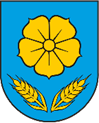 REPUBLIKA HRVATSKAOSJEČKO-BARANJSKA ŽUPANIJAOPĆINA VLADISLAVCIOPĆINSKO VIJEĆE Na temelju članka 30. Statuta Općine Vladislavci („Službeni glasnik“ Općine Vladislavci br. 3/13, 3/17, 2/18, 4/20 i 5/20 – pročišćeni tekst), članka 2. stavka 2. Odluke o suglasnosti na provedbu ulaganja na području Općine Vladislavci u 2020. godini („Službeni glasnik“ Općine Vladislavci br. 5/20)  i članaka 10. stavak 2. točka 2. i 4. i 23. Pravilnika o provedbi postupaka jednostavne nabave („Službeni glasnik“ Općine Vladislavci br.3/18 i 10/18 ) u postupku nabave usluge dezinsekcije komaraca iz zraka na području Općine Vladislavci od 47.500,00 kn  bez PDV-a,  Općinsko vijeće Općine Vladislavci na svojoj 26. sjednici, održanoj dana 26. kolovoza  2020. godine,  donosiODLUKU O ODABIRUu postupku jednostavne nabave br. N-10/20 za uslugu dezinsekcije komaraca iz zraka na području Općine VladislavciČlanak 1. Ponuda u postupku nabave usluge dezinsekcije komaraca iz zraka na području Općine Vladislavci upućene jednom gospodarskom subjektu za uslugu dezinsekcije komaraca iz zraka na području Općine Vladislavci zbog tehničkih razloga po kojima ugovor može izvršiti samo jedan subjekt te zbog razloga iznimne žurnosti izazvane događajima koje naručitelj nije mogao predvidjeti odabrana je ponuda ponuditelja: Veterinarska stanica Vetam d. o. o., Biljska cesta 7, 31000 Osijek  sa cijenom ponude od 47.500,00  kuna (bez troškova PDV-a), odnosno ukupnom cijenom ponude od 59.375,00  kuna (sa troškovima PDV-a).Razlog odabira: uslugu može izvršiti samo jedan subjekt i iznimna žurnost.. Broj zaprimljenih ponuda i nazivi ponuditelja:1. Vetam d. o. o., Biljska cesta 7, 31000 OsijekČlanak 2.Ovlašćuje se  općinski načelnik  za sklapanje ugovora s odabranim ponuditeljem, za izvršenje  isplate sukladno potpisanom ugovoru o jednostavnoj nabavi kao i za poduzimanje  svih ostalih radnji vezano uz izvršenje ugovora. Članak 3.Odluka o odabiru ponude dostavlja se bez odgode ponuditelju na dokaziv načinČlanak 4.Ova Odluka stupa na snagu danom donošenja, i objavit će se u „Službenom glasniku Općine Vladislavci.KLASA: 406-01/20-05/10UR.BROJ: 2158/07-01-20-5Vladislavci,  26. kolovoza  2020.                                                                                                                                                                                      PredsjednikOpćinskog vijećaKrunoslav MorovićREPUBLIKA HRVATSKATemeljem članka 48. Zakona o lokalnoj i područnoj (regionalnoj) samoupravi (Narodne novine broj: 33/01, 60/01, 129/05, 109/07, 125/08, 36/09, 150/11, 144/12, 19/13, 137/15, 123/17 i 98/19) i  članka  36. Statuta Općine Vladislavci („Službeni glasnik“ Općine Vladislavci br. 3/13, 3/17,  2/18, 4/20 i 5/20 – pročišćeni tekst)  Općinski načelnik Općine Vladislavci dana 26. kolovoza  2020. godine, donosiZAKLJUČAKI.Utvrđuje se prijedlog Odluke  o odabiru u postupku jednostavne nabave N-10/20.II.Prijedlog Odluke iz točke I. ovog Zaključka upućuje se Općinskom vijeću Općine Vladislavci na razmatranje i usvajanje. III.Predlažem Općinskom vijeću Općine Vladislavci usvajanje Odluke iz točke I. ovog Zaključka. IV.Ovaj Zaključak stupa na snagu danom donošenja. KLASA: 406-01/20-05/10UR.BROJ: 2158/07-02-20-Vladislavci, 26. kolovoza  2020. Općinski načelnikMarjan TomasOSJEČKO BARANJSKA ŽUPANIJAOPĆINA VLADISLAVCIOPĆINSKI NAČELNIK